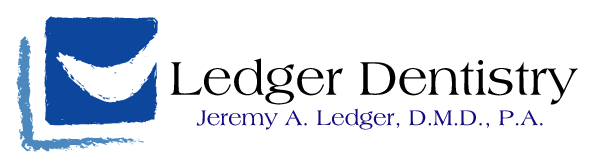 White For Life ContractWe believe in rewarding our patients who make their dental health a priority. Good health starts in the mouth.White For Life is a program where you earn Free Bleach while you are a patient here.How to earn Free BleachPurchase Custom Bleach Trays at regular price.Follow the Doctors recommended cleaning schedule. Your Recall is every ____ MonthsMake sure to have your films and exams when they are dueKeep up with good oral hygieneAlways give at least 24 hours notice when rescheduling an appointment and never no show Keep your account with us in good standingWhite for Life is a wonderful way to earn Free Bleach and a fabulous incentive to have a healthy beautiful smile. We do reserve the right to cancel this contract if any of the above agreements are not followed. Ledger Dentistry will continue the White for Life program for as long as the market and bleach prices allow. By signing below you agree to the above terms and condition. You understand that by not following any of the agreed upon terms you will forfeit any future free bleach for at least 12 months.Thank You,----------------------------------------------------------------------Patient Print Name----------------------------------------------------------------------                        ---------------------------------------------------Patient  or Guardian Signature                                                                   Witness